株洲市普通话培训测试站关于组织开展2022年3月份普通话水平等级测试的通知各有关单位，社会相关人员：为满足社会相关人员对普通话水平等级证书的需求，决定组织开展2022年3月份普通话水平等级测试，现将有关事项通知如下：一、测试对象有《普通话水平等级证书》持证要求的社会各行业人员，报满400人截止。二、报名事项1.报名时间：2022年2月12日开始，至3月10日  17:00报满为止。扫二维码报名。2.考试收费标准：根据湘发改价费〔2018〕531 号文件规定收取：55元。另外，经学校公示的服务性收费含测试前“计算机辅助普通话水平等级测试流程和操作培训”以及“普通话水平提升培训”。 “计算机辅助普通话水平等级测试流程和操作培训”30元/人。“普通话水平提升培训”由培训举办学校根据培训学时自主制定收费标准（含教材资料费），均遵循自愿原则。3.测试时间：暂定于3月20日，以准考证公布时间为准。4.测试地点：渌口区职业中专学校（原株洲县职业中专学校）机房。5.等级证发放：一般于考试后30个工作日内发放，具体时间地点留意通知。6.报名联系人：王老师，联系电话：15292211932(微信同号)。         (考点位置图)                  （报名微信群）三、注意事项1、同一考生两次报名之间须间隔二个月，若近期内还网报了别的考点的测试，则影响本次的报名参考。2、报名信息填写必须确保准确，如有错误将影响发证。株洲市普通话培训测试站2022年2月10日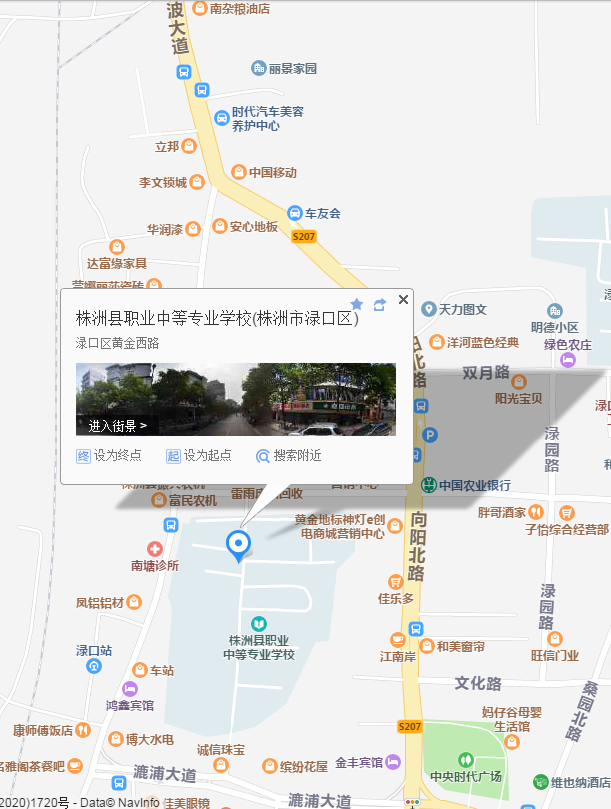 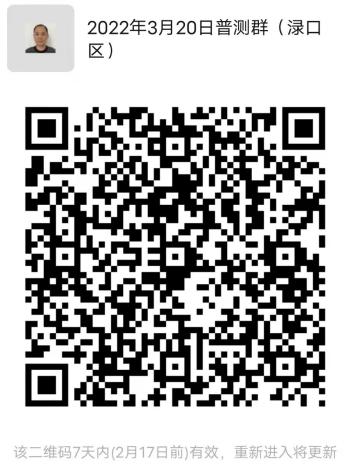 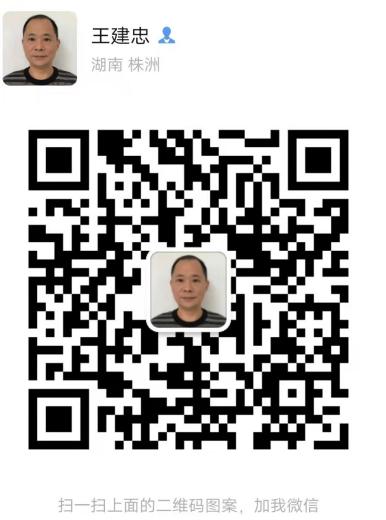 